Об утверждении среднейстоимости жилья на 3квартал 2022 года    В соответствии с Федеральным законом от 06.10.2003 №131-ФЗ «Об общих принципах организации местного самоуправления в Российской Федерации», Законом Оренбургской области от 29.12.2007 №1853/389-IV-ОЗ «О наделении органов местного самоуправления Оренбургской области отдельными государственными полномочиями Оренбургской области по обеспечению жильем по договору социального найма и договору найма специализированного жилого помещения отдельных категорий граждан», Правилами предоставления субвенций на осуществление отдельных государственных полномочий Оренбургской области по обеспечению жильем по договору социального найма и договору найма специализированного жилого помещения отдельных категорий граждан, утвержденных постановлением  Правительства Оренбургской области от 19.10.2011 №1015-п, Уставом  муниципального образования Соль-Илецкий городской округ постановляю: 1. Утвердить среднюю стоимость жилья на 3 квартал 2022 года для расчета стоимости приобретаемых в муниципальную собственность или строительства жилых помещений, предназначенных для  предоставления отдельным категориям граждан, детям-сиротам, детям, оставшимся без попечения родителей, и лицам из их числа: средняя стоимость 1 квадратного метра общей площади многоквартирных и индивидуальных жилых домов на первичном и вторичном рынках жилья г.Соль-Илецк – 42370 рублей, в сельских населенных пунктах – 25000 рублей.            2. Постановление вступает в силу после его официального опубликования.Глава муниципального образованияСоль-Илецкий городской округ                                                        В.И. ДубровинРазослано: прокуратура Соль-Илецкого района, организационный отдел,  в дело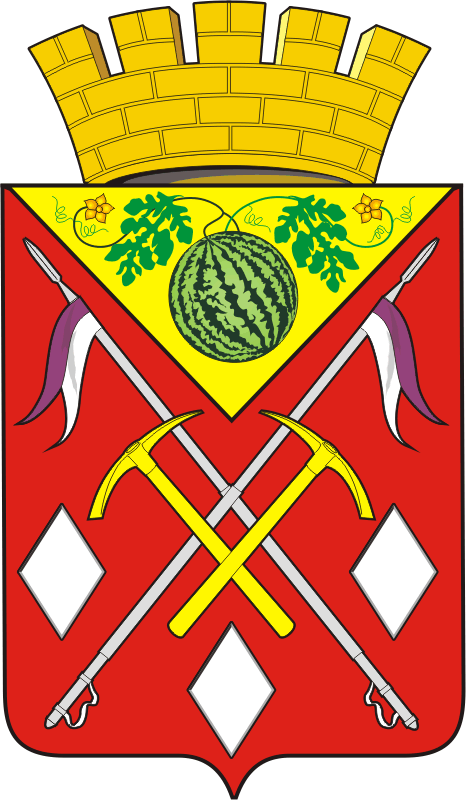 АДМИНИСТРАЦИЯМУНИЦИПАЛЬНОГО ОБРАЗОВАНИЯСОЛЬ-ИЛЕЦКИЙ ГОРОДСКОЙ ОКРУГОРЕНБУРГСКОЙ ОБЛАСТИПОСТАНОВЛЕНИЕ11.07.2022 № 1364-п